Convite para composição de banca de Apresentação do Relatório Final do Projeto de Intervenção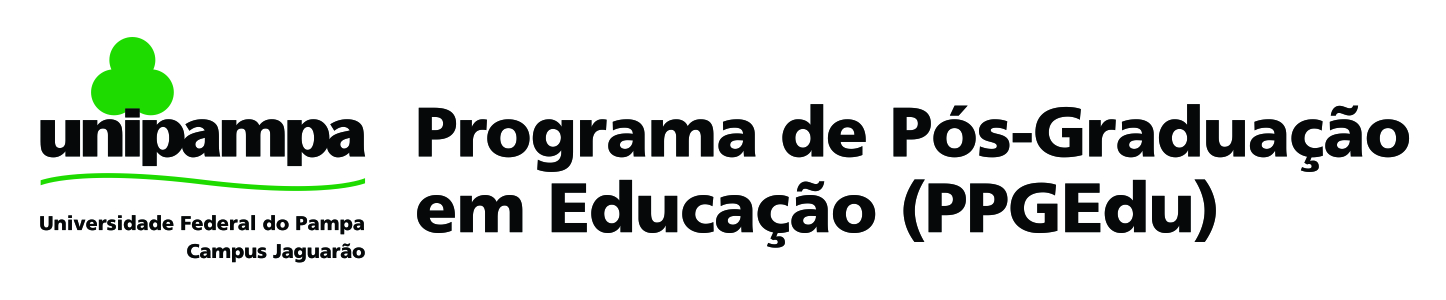 	Prezado (a) professor (a) _________________________________:	Convidamos Vossa Senhoria para compor a banca de Apresentação do Relatório Final do Projeto de Intervenção do trabalho intitulado __________________________________________, de autoria do (a) mestrando (a) ______________________________________________, que ocorrerá no dia ____ de ___ de ____, às _________, na sala _________. O (a) estudante integra o Programa de Pós-Graduação em Educação (PPGEdu), Mestrado Profissional em Educação.A Portaria Normativa Nº 17, de 28 de dezembro de 2009, da CAPES, em seu Art. 4º, destaca como um dos objetivos do mestrado profissional “capacitar profissionais qualificados para o exercício da prática profissional avançada e transformadora de procedimentos, visando atender demandas sociais, organizacionais ou profissionais e do mercado de trabalho”. Assim, este PPGEdu organiza-se, em seus editais para processos seletivos, para oferta de vagas exclusivas para professores que atuam na educação básica da rede pública.	Em seu Art. 7º, inciso VIII, § 3º, a CAPES orienta que “o trabalho de conclusão final do curso poderá ser apresentado em diferentes formatos (...) de acordo com a natureza da área e a finalidade do curso, desde que previamente propostos e aprovados pela CAPES”. Informamos à Vossa Senhoria que, de acordo com o  Ofício 15/2012 - Propg/Unipampa, que respondeu à Diligência Documental referente à Proposta de Mestrado Profissional em Educação (APCN), este PPGEdu adota como trabalho de conclusão final o Relatório Crítico-Reflexivo, resultante da consecução de três etapas:1ª. Elaboração de um Projeto de Intervenção no espaço institucional de atuação do pós-graduando, sob orientação de Docente Permanente (Orientador credenciado) do Programa e com avaliação final mediante apresentação pública a uma banca constituída de pelo menos dois docentes da UNIPAMPA, sendo um deles do próprio Programa. 2ª. Execução do Projeto de Intervenção aprovado, com produção de Relatório Final (crítico-reflexivo), sob supervisão do Orientador; 3ª Apresentação do Relatório Final do Projeto de Intervenção, para avaliação de banca constituída por pelo menos três docentes: um docente permanente (Orientador credenciado), um docente do próprio Programa e um professor-doutor de outra instituição credenciada.	Diante do exposto, é importante verificar o formato do trabalho, ora em análise, elaborado como terceira etapa – “Apresentação do Relatório Final do Projeto de Intervenção”, qual seja o Relatório Crítico-Reflexivo.	Ao ensejo, agradecemos pela disponibilidade em colaborar com o desenvolvimento e fortalecimento do PPGEdu e nos colocamos à disposição para outros esclarecimentos.Atenciosamente,_____________________________________Prof. (a) orientador (a) do trabalho_____________________________________Coordenador (a) do PPGEdu